Dzień dobry Dziewczynki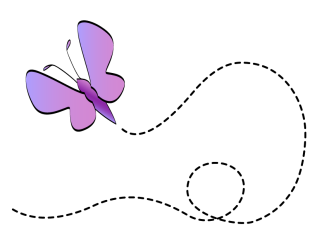       Młodsze i Starsze!Rytuały i rutyna raczej nie cieszą się popularnością, bo wielu osobom kojarzą się z nudą i brakiem spontaniczności. Chcemy jednak czy nie, nasze życie zbudowane jest właśnie wokół codziennych czynności i rutyny. Rytuały pomagają dobrze zacząć dzień, wejść w tryb „szkoła” i „praca”, cieszyć się ze wspólnie zjedzonego posiłku, spaceru. Często nasze rytuały pozostają dla nas nieuświadomione, choć lubimy je i dobrze nam z nimi. Czasem jest to właśnie to, czego zabrakło, aby nazwać dzień udanym i kompletnym. Zachęcamy Was do poszukania, nazwania i pielęgnowania własnych rytuałów, najczęściej jak się tylko da. Dzięki nim poczujecie się bezpiecznie, komfortowo. Rytuały dadzą Wam poczucie niezależności i wniosą do Waszego życia wewnętrzną samodyscyplinę.Przykładowa lista domowych rytuałów:Rano – np. woda z cytryną, gimnastyka z elementami jogi.Zawsze kiedy to możliwe - wspólne jedzenie posiłków, najlepiej o podobnych porach.Zrobienie pysznej herbaty + odrabianie lekcji, przy spokojnej ulubionej muzyce w tle…Prowadzenie „planera”, w którym planuje się i notuje ważne, osobiste działania.Odsyłanie prac szkolnych zaraz po wykonaniu lub w możliwie najbliższym czasie.Spacer lub relaksacja, jako forma odprężenia  i rodzaj aktywnego wypoczynku(np. ćwiczenie – „Słuchanie muzyki całym ciałem”       ).Codzienna pielęgnacja, suplementacja.Wieczorem: odkładanie rzeczy na miejsce, czytanie choć kilku stron książki przed zaśnięciem.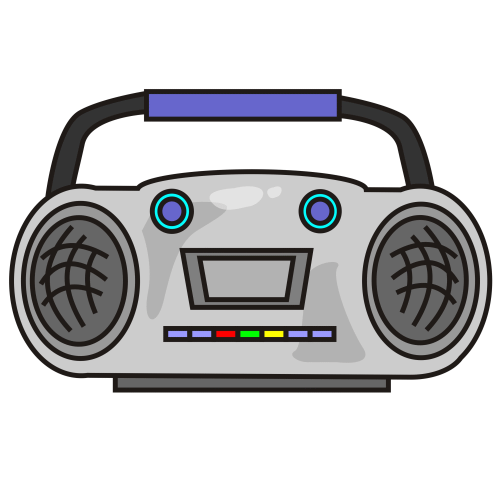 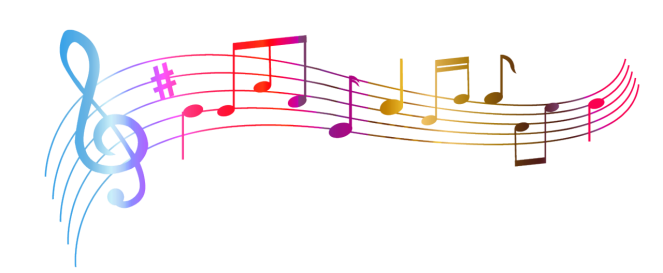 „Słuchanie muzyki całym ciałem” – stymulacja odprężenia(wg H. Teml, Relaks w nauczaniu)Materiał: pobudzająca muzyka, np. Jean Michel Jarre: Oxygene lub Equinoxe.https://www.thebestmp3.pl/wideo/H9UzNh_2TXk/Jean%20Michel%20Jarre%20-%20Oxygene%20Live%20In%20Your%20Living%20Room%20-%20Full%20VIDEO-STUDIO/https://www.thebestmp3.pl/wideo/UvDtwLuRK9M/Jean-Michel-Jarre---Equinoxe/W czasie słuchania muzyki odbieramy ją nie tylko uszami. Drgania i wibracje są wychwytywane przez całe nasze ciało. Musimy tylko świadomie zwrócić na to uwagę.Powodzenia!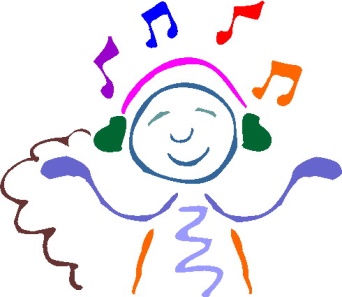 Włącz muzykę.Usiądź lub połóż się (ok. 10 sekund).Zamknij oczy.Znajdź najwygodniejszą dla siebie pozycję.Uświadom sobie, w których miejscach ciało styka się z podłożem.Ułóż dłonie wewnętrzna stroną do góry. To sa „miseczki”, w które będą wpadać dżwięki muzyki. Kiedy słyszysz muzykę, spróbuj odbierać ją dłońmi (ok. 30 sekund).Spróbuj teraz słuchać muzyki klatką piersiową i brzuchem.Otwórz całe ciało na muzykę. Muzyka zaczyna wibrować w całym ciele.Muzyka obejmuje całe ciało.Pod koniec utworu niech muzyka wybrzmi w Tobie. * Można utwór muzyczny „zapętlić” i relaksować się przez dłuższą chwilę, lub przez czas jednego, pełnego nagrania. To zależy od Was, a także od czasu jakim w danej chwili dysponujecie.Na koniec ćwiczenia poruszaj palcami, przeciągnij i wyciągnij się. Otwórz oczy.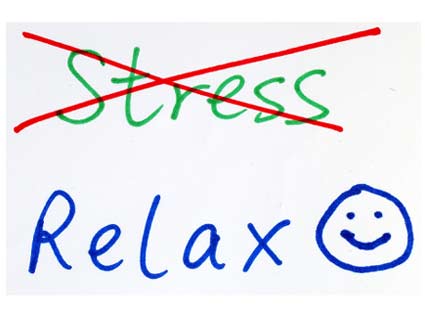 I jak było?Podobało Wam się ćwiczenie?A jakie są Wasze ulubione rytuały?* Czekamy na Wasze sukcesy!!!**Wspieramy Was i służymy pomocą.